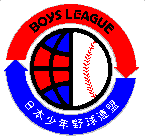 遅刻・欠席・変更・臨時ノッカー届出書試合日　　　　　　年　　月　　日（　　　）大会名　　　　　　　　　　　　　　　　大会球場名　　　　　　　　　　　　球場責任者殿支部名　　　　　　　　　　　　　支　部チーム名　　　　　　　　　　　　　　　代表名　　　　　　　　　　　　　　　　申請者名　　　　　　　　　　　　　　　　　指導者・選手の（遅刻・欠席・変更）をお届け致します。※背番号の若い順に記入してください。遅　刻　選　手　名遅　刻　選　手　名欠　席　選　手　名欠　席　選　手　名背番号氏　　　名背番号氏　　　名指導者の変更指導者の変更指導者の変更指導者の変更変　　更　　前変　　更　　前変　　更　　後変　　更　　後代表チーム責任者監督代　理コーチ代　理マネージャー代理臨時ノッカー申請臨時ノッカー申請臨時ノッカー申請臨時ノッカー申請氏名登録証の確認□